Figure 12 - Final clinical aspect of the smile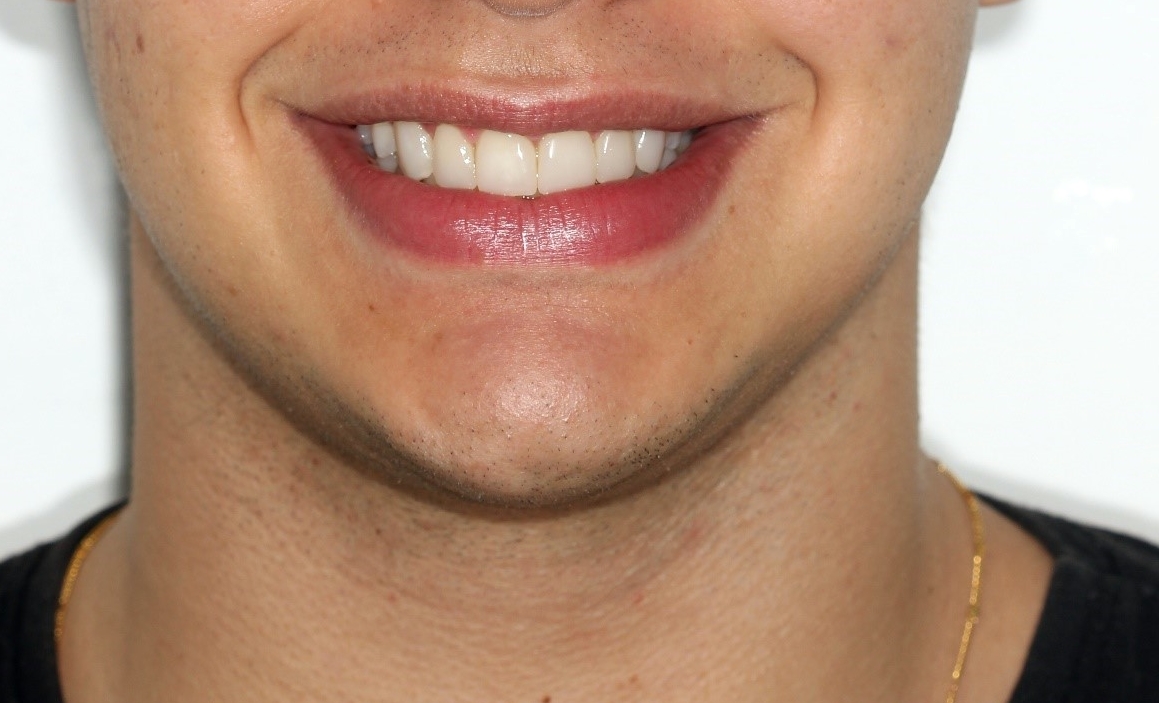 